Draaiboek Assyrische beleg van JeruzalemCentrale historische vraag: Wat gebeurde er tijdens het beleg van Jeruzalem door Sennacherib? Vooraf: wees creatief met dit pakket!Je kan deze les op verschillende manieren aanpakken. Je kan er een lessenreeks van maken, maar evengoed laat je één of meerdere documenten vallen, laat je leerlingen in groepjes één document lezen en laat je daarna hun bevindingen vergelijken. Je kan ook knippen in de documenten zelf. Zoals altijd in onderwijs: ga er creatief mee aan de slag!Wat heb je nodig: De powerpoint bij deze les Kopieën van de muurtekeningen van het paleisDocumenten A en BRichtvragenMogelijk lesplan: Toon de eerste dia van de powerpoint over de muurtekeningen van het Assyrische paleis en deel kopieën ervan uit. Vraag leerlingen om te beschrijven wat ze zien met behulp van de onderstaande vragen. Deel de antwoorden:Beschrijf wat je ziet op deze tekening.Wanneer zou deze tekening volgens jou gemaakt zijn?Welke gebeurtenis zou deze tekening volgens jou uitbeelden?Wiens standpunt geeft deze tekening weer?Denk je dat deze tekening een betrouwbare historische bron is? Waarom wel of niet?Leg de leerlingen uit dat deze bron komt uit een reeks van tekeningen die gekerfd zijn in de muur van een Assyrische koning genaamd Sennacherib. Het beeldt een gebeurtenis af van een van zijn laatste militaire campagnes in 701 voor Christus. Historici gebruiken dit soort bronnen om te bepalen wat er gebeurd is en hoe de samenleving toen in elkaar zat.Wijs er op dat deze tekening een beeld geeft van vele van de militaire tactieken die de Assyrische koningen tussen 900 v.C. en 600 v.C. toepasten om land te veroveren in Mesopotamië en het Assyrische rijk uit te breiden en in stand te houden. Hoewel deze tekeningen echte gebeurtenissen weergeven, geven ze maar één perspectief. Koningen gaven de opdracht om deze tekeningen te maken om hun verwezenlijkingen te vieren. Die beweegreden kan geleid hebben tot overdreven of verdraaide afbeeldingen. Licht toe dat de leerlingen twee verschillende objecten zullen bestuderen om een van Sennacheribs laatste militaire campagnes te verkennen. Eerst moeten ze daarvoor informatie verkrijgen over het Assyrische rijk en over de documenten die we zullen analyseren.Gebruik de presentatie om achtergrondinformatie te geven:Dia 2: tussen ongeveer 900 v.C. en 600 v.C. hebben een aantal Assyrische koningen het Assyrische rijk uitgebreid met veroveringen in Mesopotamië.Dia 3: de Assyriërs stonden gekend als harde vechters. Ze veroverden land en sloegen opstanden brutaal neer. Ze ontwikkelden nieuwe militaire strategieën en verfijnden wapens zoals stormrammen, strijdkaren en bogen. Dia 4: Op zijn grootst omvatte het Assyrische rijk zowat heel Mesopotamië en delen van het hedendaagse Turkije en Noord-Afrika. Dia 5: Hoe weten we dat allemaal? De Assyriërs produceerden veel ingekerfde tekeningen of reliëfs in hun paleizen die hun veroveringen uitbeelden. Dia 6: Assyrische schrijvers noteerden deze gebeurtenissen op kleitabletten in spijkerschrift. Dia 7: Koning Sennacherib (705 v.C.-681 v.C.) gebruikte militair geweld tegen opstanden in zijn rijk. Onder meer de inwoners van Judea, de Hebreeuwen, kwamen in 701 v.C. in opstand onder leiding van koning Hizkia. Het paleisreliëf van het lesbegin beeldt een veldslag van toen af. Het beeldt de troepen van Sennacherib af die de stad Lachis veroveren. Daarna viel Sennacherib Hizkia en de stad Jeruzalem aan.Dia 8: Wanneer historici proberen bepalen wat er gebeurd is in het verleden vergelijken ze verschillende verhalen van de gebeurtenissen. Ze analyseren de gelijkenissen en de verschillen en denken na of er een verhaal meer betrouwbaar is dan een ander. Dat is vaak heel moeilijk voor gebeurtenissen in het verre verleden omdat de verhalen vaak onvolledig zijn en we meestal maar één verhaal hebben. Dia 9: Zo zijn er ook heel weinig bronnen over de militaire campagnes van Sennacherib en zeker over het beleg van Jeruzalem. Archeologen vonden wel in de ruïne van zijn paleis een kleitablet met spijkerschrift dat de gebeurtenissen beschrijft. Er is ook een kort verhaal over de gebeurtenissen in het boek ‘Koningen’ van het Oude Testament. Opvallend is dat er geen reliëftekening bekend is die het beleg illustreert. We gaan de twee verhalen die we hebben, met elkaar vergelijken en samenleggen. Dia 10: Vandaag moeten we dus de bronnen lezen en afwegen terwijl we de vraag onderzoeken: “Wat is er gebeurd tijdens Sennacheribs beleg van Jeruzalem?”Deel document A uit en de bijhorende richtvragen.Laat leerlingen in groepjes van twee of drie het document lezen en de richtvragen beantwoorden. Deel de antwoorden en bespreek ze. Deel document B uit.Laat leerlingen in dezelfde groepjes het document lezen en de richtvragen beantwoorden. Deel de antwoorden en bespreek ze. Laatste vragen: laat leerlingen individueel de laatste vragen beantwoorden. Zorg ervoor dat ze antwoorden in volledige zinnen en dat ze verwijzen naar informatie over of uit de documenten. Finale discussie:Hoe kan je verklaren dat beide documenten zo’n verschillende versies geven over wat er gebeurd is tijdens Sennacheribs beleg van Jeruzalem?Denk je dat deze documenten een betrouwbaar verhaal geven van wat er gebeurd is tijdens Sennacheribs beleg? Waarom wel of niet? Wat hierbij ter sprake kan komen:Uiteindelijk kunnen we niet exact te weten komen wat er gebeurde tijdens het beleg.Geen van beide bronnen is echt betrouwbaar om een antwoord te geven op onze vraag. Ook al is bron A kort na de gebeurtenissen gemaakt, geeft het maar één standpunt en is ze vooral geschreven om Sennacheribs verwezenlijkingen op te hemelen. De Hebreeuwse bron B combineert dan weer verschillende soorten verhalen en is niet volledig historisch. Het zijn net de verschillen tussen de documenten die duidelijk maken dat we moeten opletten om ze als betrouwbaar te beschouwen. Toch zijn er een aantal belangrijke gelijkenissen tussen beide documenten. Ze noteren beide dat Hizkia eer betoonde aan Sennacherib en dat Sennacherib er niet in slaagde om Jeruzalem te veroveren. Ze helpen ons dus wel om de vraag te beantwoorden wat er gebeurde tijdens Sennacheribs beleg van Jeruzalem. Bronvermeldingen Paleisreliëf: De aanval van Assurnasirpal II op een stad. Nimrud, Noordwestelijk Paleis van Assurnasirpal II. Overgenomen uit E. A Wallis Budge (Ed.), Assyrian Sculptures in the British Museum: Reign of Ashur-Nasir-Pal, 885-860 B.C., afbeelding XIII. Geraadpleegd van http://catalog.hathitrust.org/Record/000431110 op 12 januari 2020.Document A: Oliver J. Thatcher, ed., The Library of Original Sources, (Milwaukee: University Research Extension Co., 1907), Vol. I: The Ancient World. Geraadpleegd van Ancient History Sourcebook: http://www.utexas.edu/courses/classicalarch/readings/sennach.html op 12 januari 2020.Document B: The Bible (Douai-Rheims Version), (Baltimore: John Murphy Co., 1914). Geraadpleegd van Ancient History Sourcebook: http://www.utexas.edu/courses/classicalarch/readings/sennach.html op 12 januari 2020.PaleisreliëfReliëf op de muur van een oud Assyrisch paleis waarop afgebeeld is hoe Assyrische strijders de stad Lachis in Judea aanvallen. Die veldslag maakte deel uit van de laatste militaire campagne van de Assyrische koning Sennacherib. De slag vond plaats in 701 v.C. Historici dateren deze afbeelding rond 700 v.C.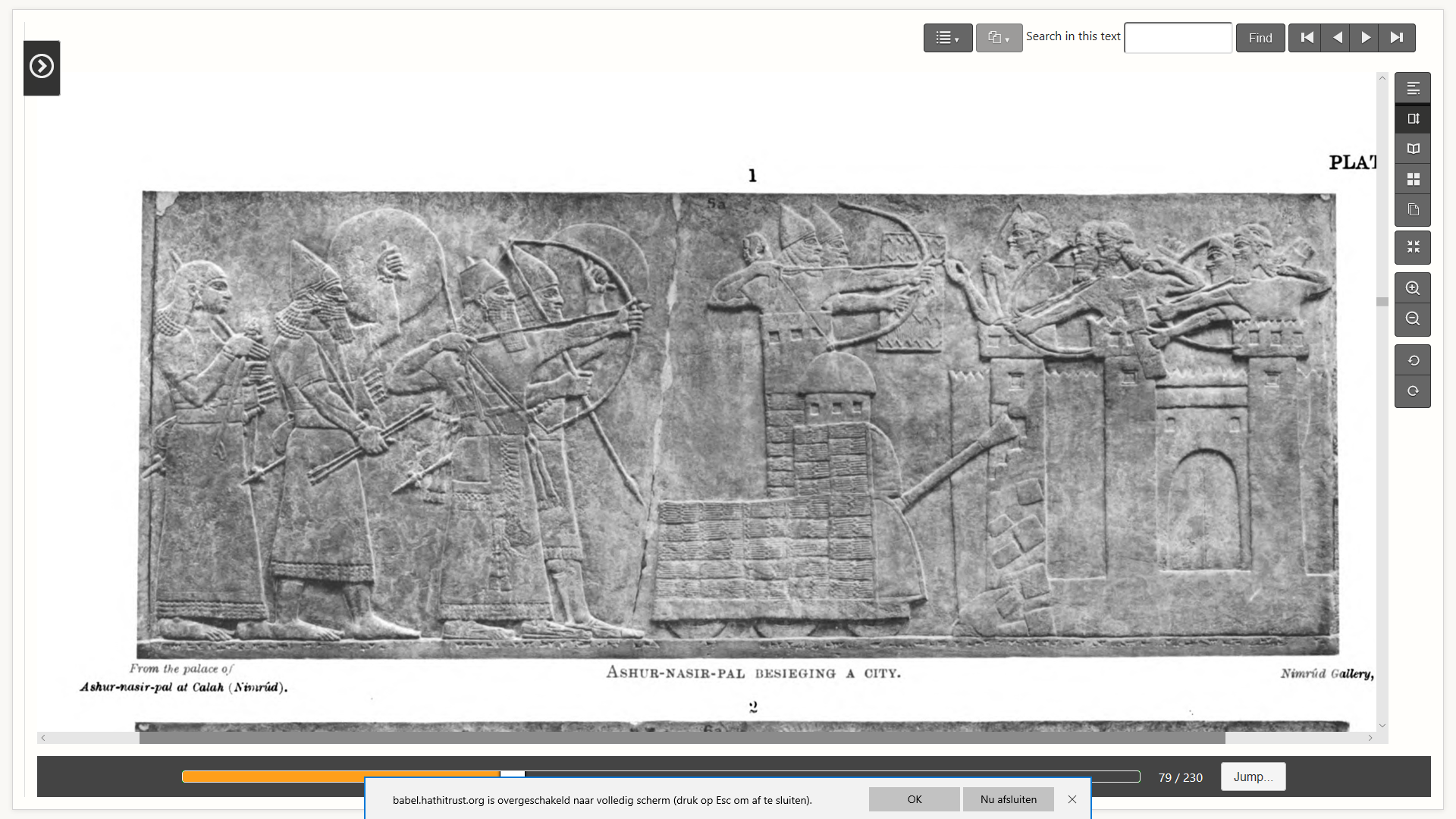 Beschrijf wat je ziet op dit reliëf. Wanneer denk je dat dit reliëf gemaakt is? Welke gebeurtenis beeldt dit reliëf af? Wat zou de bedoeling van dit reliëf geweest kunnen zijn?Wiens standpunt geeft dit reliëf weer?Denk je dat dit reliëf een betrouwbaar beeld geeft van deze gebeurtenis? Bron: De aanval van Assurnasirpal II op een stad. Nimrud, Noordwestelijk Paleis van Assurnasirpal II. Overgenomen uit E. A Wallis Budge (Ed.), Assyrian Sculptures in the British Museum: Reign of Ashur-Nasir-Pal, 885-860 B.C., afbeelding XIII. Geraadpleegd van http://catalog.hathitrust.org/Record/000431110 op 12 januari 2020.Document A: het prisma van Sennacherib (aangepast)De passage hieronder komt van het prisma van Sennacherib, een zeshoekig zuiltje beschreven met spijkerschrift. Het vertelt over de militaire campagnes van Sennacherib. Archeologen hebben het prisma gevonden in de ruïnes van zijn paleis. Het is geschreven rond 701 v.C. In mijn [Sennacherib] derde campagne, onderwierp Hizkia de Jood zich niet aan mijn macht. Ik omsingelde en veroverde 46 van zijn zwaar versterkte steden en ontelbare kleine stadjes door aanvalshellingen en stormrammen te gebruiken en door onophoudelijke aanvallen van voetsoldaten, door gebruik te maken van mijnen en loopgraven. Ik verdreef 200150 mensen, jong en oud, mannen en vrouwen en ontelbare paarden, ezels, muilezels, kamelen, groot- en kleinvee en maakte hen tot slaven. Ik zette Hizkia gevangen in Jeruzalem, zijn koninklijke verblijfplaats, als een vogel in een kooi. Ik omsingelde hem met aarden wallen om te beletten dat de inwoners via de stadspoorten naar buiten zouden gaan. Ik maakte dus zijn land kleiner maar ik kon toch de belastingen en de geschenken die ik jaarlijks als opperheer zou krijgen, omhoog doen gaan. Hizkia stuurde mij dertig gouden talenten, 800 zilveren talenten, kostbare stenen, grote stukken rode steen, zetels en stoelen van ivoor, olifantenhuiden, ebbenhout, buxus en allerlei soorten kostbare schatten.  Bron: Oliver J. Thatcher, ed., The Library of Original Sources, (Milwaukee: University Research Extension Co., 1907), Vol. I: The Ancient World. Geraadpleegd van Ancient History Sourcebook: http://www.utexas.edu/courses/classicalarch/readings/sennach.html op 12 januari 2020.Woordenschat campagne: veroveringstocht met een legerstormram: een zware, vaak verstevigde houten balk waarmee poorten open geramd werden.grootvee: koeien.kleinvee: schapen en geitentalent: munteenheid (zoals vandaag de euro, de dollar…)ebbenhout: kostbare, zwarte houtsoortbuxus: struik die vaak gebruikt wordt in chique tuinen, vooral populair omdat hij in allerlei mooie vormen gesnoeid kan worden.Document B: het Bijbelboek Koningen (aangepast)Het boek Koningen is een onderdeel van de Hebreeuwse Bijbel. Het boek geeft een religieus beeld van de Joodse geschiedenis van 960 v.C. tot 560 v.C. Historici denken dat het bestaat uit verschillende delen die door verschillende volkeren op verschillende momenten geschreven zijn in de periode tussen 680 v.C. en 500 v.C. Historici wijzen er ook op dat het geschiedenis, volksverhalen, mythes en religieuze mirakels bevat. Het onderstaande fragment beschrijft Sennacheribs beleg van Jeruzalem.In het veertiende jaar van koning Hizkia begon de koning van Assyrië [Sennacherib] aan een expeditie naar alle versterkte steden van Judea en veroverde die. Hizkia, de koning van Judea, stuurde deze boodschap naar de koning van Assyrië in Lachis: “Ik heb verkeerd gehandeld. Verlaat ons en ik zal elke belasting die u ons oplegt betalen.” De koning van Assyrië dwong een belasting af van 300 zilveren en 30 gouden talenten van Hizkia, de koning van Judea. Hizkia betaalde hem met alle geld dat aanwezig was in de tempel van de Heer en in de schatkamers van het paleis. […] Die nacht kwam de Engel van de Heer en raakte 185000 mannen in het Assyrische legerkamp. ’s Morgens vroeg lag het Assyrische kamp vol lijken. Sennacherib, de koning van Assyrië, brak het kamp op en vertrok weer naar huis, naar Nineveh.Bron: Document B: The Bible (Douai-Rheims Version), (Baltimore: John Murphy Co., 1914). Geraadpleegd van Ancient History Sourcebook: http://www.utexas.edu/courses/classicalarch/readings/sennach.html op 12 januari 2020.RichtvragenDocument A: het prisma van SennacheribWelk soort document is dit?Wanneer is het geschreven?Waarom is het geschreven denk je?Hebben de troepen van Sennacherib volgens dit document Jeruzalem omsingeld?Wat gebeurde er volgens dit document toen Sennacherib probeerde om Jeruzalem te veroveren? Was hij succesvol? Welke stukken van dit document komen overeen met het paleisreliëf over de verovering van Lachis door Sennacherib? Document B: het bijbelboek KoningenWelk soort document is dit?Wanneer is het geschreven?Waarom is het geschreven denk je?Wat gebeurde er volgens dit document toen Sennacherib probeerde om Jeruzalem te veroveren? Was hij succesvol? Wat is een belangrijk verschil tussen dit document en het verhaal in het prisma van Sennacherib (document A)? Welke delen van dit document stemmen overeen met document A?Laatste vragenHoe kan je verklaren dat deze documenten zo uiteenlopende versies geven van Sennacheribs beleg van Jeruzalem? Denk je dat deze documenten een betrouwbaar verhaal geven van wat er tijdens Sennacheribs beleg van Jeruzalem gebeurd is? Waarom wel of niet?